My professional background at a quick glance:
Susan Bálint(CerTEFL,FTBE)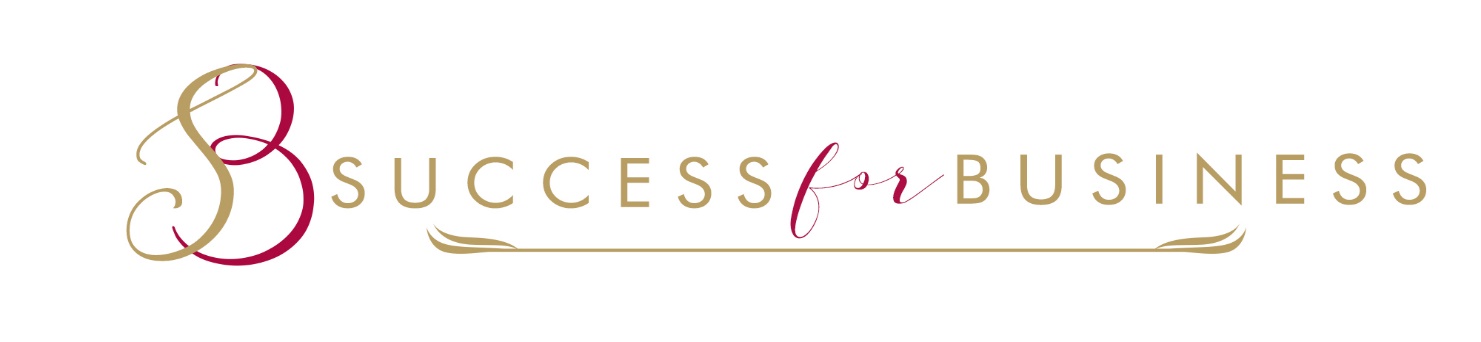 
▪ELTE English Linquistics and Literature 
▪Oxford House College-Teaching English for Business and Adult Education 
▪Personal and Business&Executive Coaching –Work based and integrated studies, University of Chester 
▪Presentation and Negotiation technics 
▪KLTE Debrecen- Faculty of Pedagogy and Psychology, Communication skills 
▪Further Certificate for Teachers of BusinessCommunication , London Chamber of Commerce and Industry(www.eurolinkhungary.co.hu) 
▪Counseling,career choices,conflict resolution 
▪Sexuality, sex education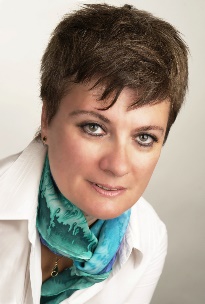 The use of Adlerian Psychology Management-Kath &Frank Walton,  South Carolina, USALife Coaching(in Hungarian Language )
▪Hungarian corespondent of the International Coaching  News 
▪President of the Pest Coaching Support Group 
▪Member of the International Regulator of Coaching & Mentoring 
▪ Strategic partner of Noble Manhattan Coaching company UK 
▪BOSI Affiliate-Entrepreneur DND &Portfolio Program(USA) 
▪WBECS Partner  
Life long learning is very important for me,every year  I attended the World Business & Executive Coach Summit online conference where I had the chance to listen more than 40 lectures from the most famous  coaches and leaders.Beside this I usually take part in different international conferences  and webinars.Charity: 
▪AdjunkÁlmokat(www.adjunkalmokat.hu) 
▪International Women’s Club (www.iwcbudapest.hu) 